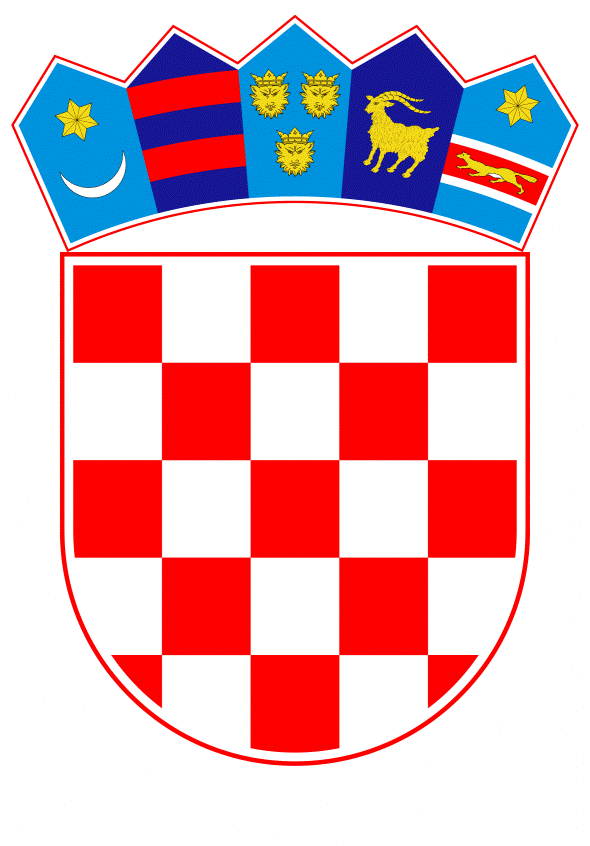 VLADA REPUBLIKE HRVATSKEZagreb, 29. srpnja 2021.______________________________________________________________________________________________________________________________________________________________________________________________________________________________PRIJEDLOG Na temelju članka 39. stavka 2. Zakona o poljoprivredi ("Narodne novine", br. 118/18, 42/20, 127/20 – Odluka Ustavnog suda Republike Hrvatske i 52/21), Vlada Republike Hrvatske je na sjednici održanoj ________________ donijelaODLUKUo donošenju Programa potpore pčelarima zbog gubitka medonosnog potencijalaI.Donosi se Program potpore pčelarima zbog gubitka medonosnog potencijala (u daljnjem tekstu: Program), u tekstu koji je Vladi Republike Hrvatske dostavilo Ministarstvo poljoprivrede aktom, KLASA: 320-09/21-01/11, URBROJ: 525-14/0856-21-5, od 20. srpnja 2021. II.Za provedbu Programa osigurana su financijska sredstva u Državnom proračunu Republike Hrvatske za 2021. godinu u iznosu od 3.000.000,00 kuna, s razdjela 060 Ministarstva poljoprivrede, na stavci K821074 – Programi državnih i de minimis potpora i sufinanciranje infrastrukture za razvoj poljoprivrede.III.Zadužuje se Ministarstvo poljoprivrede da o donošenju ove Odluke izvijesti Agenciju za plaćanja u poljoprivredi, ribarstvu i ruralnom razvoju.IV.Zadužuje se Ministarstvo poljoprivrede da na svojim mrežnim stranicama objavi Program iz točke I. ove Odluke.V.Ova Odluka stupa na snagu danom donošenja. PREDSJEDNIK  Andrej Plenković OBRAZLOŽENJEProgram potpore pčelarima zbog gubitka medonosnog potencijala izrađen je na temelju članka 39. Zakona o poljoprivredi ("Narodne novine", br. 118/18., 42/20., 127/20. – Odluka Ustavnog suda Republike Hrvatske i 52/21). Republika Hrvatska je u proljetnim mjesecima 2021. godine bila pogođena vrlo nepovoljnim meteorološkim prilikama za vegetaciju. Učestali kišni periodi, snijeg i mraz u proljetnim mjesecima praćeni niskim temperaturama uzrokovali su gubitak medonosnog potencijala, odnosno izostanak pčelinjih paša, na čitavom području Republike Hrvatske.Na temelju prikupljenih preliminarnih podatka procijenjeni su gubici medonosnog potencijala na razvojnim pašama (voćna, vrbova, industrijsko bilje i drugo) oko 80% te na glavnim pašama (bagrem i kadulja u primorskom dijelu i na otocima) oko 100%. Navedeni gubici medonosnog bilja imali su za posljedicu povećane gubitke pčelinjih zajednica u razdoblju kada to nije uobičajeno. Procjena je da se zimski gubici pčelinjih zajednica na nacionalnoj razini kreću oko 40%.Da bi se spriječilo ugibanje i širenje bolesti potrebno je prihranjivanje pčelinjih zajednica tijekom bespašnog perioda koji je iz godine u godinu sve duži, koje osim što izaziva veliko financijsko opterećenje pčelarima, ima za posljedicu trend smanjenja proizvodnje meda i ostalih pčelinjih proizvoda. Neizravno, dolazi do smanjenog oprašivanja biljaka što utječe i na smanjene prinose brojnih ratarskih kultura, ali i općenito na očuvanje bioraznolikosti. Za prihranu pčela pčelari najčešće koriste šećerni sirup i šećerne pogače.Program ima za cilj pomoći smanjenju gubitaka pčelinjih zajednica kroz sufinanciranje prihrane zajednica uslijed nedostatka pčelinje paše zbog stradavanja medonosnog bilja uzrokovanog nepovoljnim meteorološkim prilikama.Provedbom mjere iz ovoga Programa pčelarima bi se osigurala mogućnost nastavka proizvodnje te ostanka u sektoru pčelarstva, što bi izravno utjecalo na osiguranje brojnosti pčelinjih zajednica, na nastavak daljnjeg uspješnog oprašivanja poljoprivrednih i samoniklih usjeva i na kontinuiranu proizvodnju pčelinjih proizvoda, a neizravno na ponovo vraćanje nazočnosti pčela na isto područje u svrhu očuvanja bioraznolikosti. Financijska sredstva za provedbu Programa za 2021. godinu Ministarstvo poljoprivrede je osiguralo u Državnom proračunu Republike Hrvatske za 2021. godinu u iznosu od 3.000.000,00 kn, s razdjela 060 Ministarstva poljoprivrede, na stavci K821074 - Programi državnih i de minimis potpora i sufinanciranje infrastrukture za razvoj poljoprivrede. Predlagatelj:Ministarstvo poljoprivrede Predmet:Prijedlog odluke o donošenju Programa potpore pčelarima zbog gubitka medonosnog potencijala